บันทึกข้อความ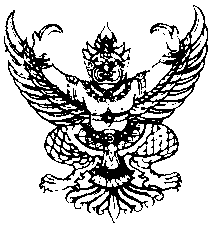 ส่วนราชการ วิทยาลัยนวัตกรรมและการจัดการ มหาวิทยาลัยราชภัฏสงขลา โทร. ๑๐๗๙ที่   	               	  		  	    วันที่  เรื่อง  	ขออนุญาตทำงานที่บ้าน (Work from Home) เรียน	คณบดีวิทยาลัยนวัตกรรมและการจัดการ	ตามที่มหาวิทยาลัยราชภัฏสงขลาได้มีประกาศ เรื่อง มาตรการและการเฝ้าระวังการระบาดของโรคติดเชื้อไวรัสโคโรนา 2019 หรือโรคโควิด-๑๙ (COVID 19) ระลอกใหม่ (ฉบับที่……/2564) ประกาศ ณ วันที่ ………………………..พ.ศ. ๒๕๖๔ โดยมีเงื่อนไขและมาตรการดังทราบแล้วนั้น		เพื่อให้การปฏิบัติงานตามพันธกิจเป็นไปด้วยความเรียบร้อยและหลีกเลี่ยงการปฏิสัมพันธ์เชิงกลุ่มให้มากที่สุด ข้าพเจ้าอาจารย์ ……………………………………………………………..สังกัดวิทยาลัยนวัตกรรมและการจัดการ มีความประสงค์ขออนุญาตทำงานที่บ้าน (Work from Home) ระหว่างวันที่ …………………………………………….. ๒๕๖๔ (๑๕ วัน) โดยพำนักและปฏิบัติงานที่บ้านเลขที่………………………………………………………. โดยมีแผนการปฏิบัติงานตามพันธกิจของมหาวิทยาลัย ในระยะเวลาดังกล่าว ดังนี้ทั้งนี้ ในกรณีที่คณะ/มหาวิทยาลัยมีงานราชการที่ข้าพเจ้าจำเป็นต้องมาปฏิบัติงานในมหาวิทยาลัย ข้าพเจ้าพร้อมสำหรับการเรียกตัวเข้ามาปฏิบัติงานยังมหาวิทยาลัยได้ทันที หากข้าพเจ้าไม่สามารถส่งผลงานตามที่ตกลงไว้ตามแผนปฏิบัติงาน ขอให้คณะพิจารณาให้หักลบตามสัดส่วนแล้วนำวันส่วนเกินเป็นวันลากิจหรือลาพักผ่อนต่อไป โดยได้รับทราบแนวปฏิบัติครบถ้วนแล้ว		จึงเรียนมาเพื่อโปรดพิจารณาอนุญาตลงชื่อ.......................................................      (อาจารย์ ดร………………………………)     โทรศัพท์ที่สามารถติดต่อได้สะดวก………………………..                                                                       อนุญาต     ไม่อนุญาต                                                                    ...................................................                                                                     (อาจารย์ ดร.มุมตาส มีระมาน)                                                                       คณบดีวิทยาลัยนวัตกรรมและการจัดการแผนการทำงานช่วงระยะเวลาที่คาดว่าจะสามารถทำงานให้แล้วเสร็จ(ระบุวัน/เดือน/ปี)๑. งานการเรียนการสอนระบุวัน วิชา และรหัสเข้ากลุ่ม Classroom๒. งานตามพันธกิจ โปรดแสดงรายละเอียดอย่างครบถ้วนระบุวัน๓. งานอื่น ๆ แสดงรายละเอียดงานระบุวัน